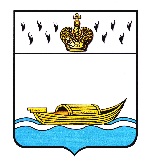 КОНТРОЛЬНО-СЧЕТНАЯ ПАЛАТАВЫШНЕВОЛОЦКОГО ГОРОДСКОГО ОКРУГАул. Большая Садовая, д 85-89, город Вышний Волочек, Тверская область,  171158Тел. (48233) 5-29-15, 6-37-92, 6-17-78,  E-мail: ksp.vvol-ocrug@mail.ru_______________________________________________________________________РАСПОРЯЖЕНИЕ21 декабря 2020 года                     г. Вышний Волочек                                                 №  36-1-рОб отмене контрольного мероприятияВ соответствии со статьей 12 Положения о Контрольно-счетной палате Вышневолоцкого городского округа, утвержденного решением Думы Вышневолоцкого городского округа от 16.12.2019 года № 83, ПРИКАЗЫВАЮ:Отменить проведение контрольного мероприятия: «Аудит в сфере закупок товаров, работ и услуг для государственных (муниципальных) нужд на поставку уличного освещения, осуществленных  в 2019 году администрацией города Вышний Волочек в рамках  муниципальной программы «Благоустройство города и комплексное развитие систем коммунальной инфраструктуры города Вышний Волочек Тверской области на 2017 -2019 годы» (подпрограмма «Развитие и благоустройство муниципального образования «Город Вышний Волочек»)».Зам.Председателя                                                                                                  О.А.Голубцова